فعالية العدالة الاجتماعيةالأهداف: 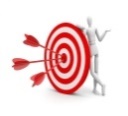 -تحفيز الأفراد الأجياليين على التفكير في جوانب مختلفة من الحقوق المتساوية.-نقاش بين الافراد الأجياليين في قضايا عدم المساواةالفئة المستهدَفة: 15-18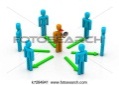 المدة الزمنية: 60 دقيقة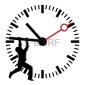 المواد اللازمة: ساحة خارجية او جهاز عرض.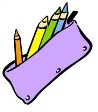 سير الفعالية: 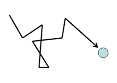 المرحلة لأولى : 20 دقيقة إذا كان هناك مجال للعب اللعبة المعروضة في الفيديو بالخارج (الأسئلة موجودة بالترجمة، ممكن إضافة او تعديل الأسئلة) ، فافعل ذلك، وإذا لم يكن، فقم بعرض الفيديو التالي على افراد المجموعة:https://www.youtube.com/watch?v=VpoBX-pBoss&t=2s اسال افراد المجموعة:• ماذا كان في الفيديو؟• ان شاركت في هذا السباق اين سيكون موقعك؟بعد لعب اللعبة في الخارج ادخلوا للصف واسأل افراد المجموعة: • بماذا تتعلق هذه اللعبة؟ (الجواب: الماديات الغير متعلقة بالشخص نفسه)• هل تعتقد أن من المنطق أن يولد بعض الناس في واقع داعم ومستقر مالياً وهناك من يولد في واقع لا يسمح بالحاجات الأساسية؟•	كم هو من السهل تغيير الواقع والتقدم من الناحية الاقتصادية الاجتماعية لشخص وُلد ببيئة فقيرة ؟ للمرشد : لا يوجد فيديو مترجم للعربية:ترجم لأفراد المجموعة ان المرشد يطلب من افراد المجموعة التقدم خطوتين اذا كانت الجملة صحيحه بالنسبة لهم ترجمة الجمل:1.اذا كان والديك متزوجين2.اذا والدك يعيش معكم بالمنزل3. اذا تعلمت تعليم خاص4.اذا لم تهتم ان تدفع فاتورة الهاتف5.اذا لا تهتم كل شهر ان تساعد اهلك ماديا6.اذا لم تكن مهتم من يدفع قسط الجامعةالمرحلة الثانية : 5 دقائق اسال افراد المجموعة: ما هي العدالة الاجتماعية؟ اشكر كل من شارك واشرح لهم: العدالة الاجتماعيّة هي أحد النظم الاجتماعيّة التي من خلالها يتم تحقيق المساواة بين جميع أفراد المجتمع من حيث المساواة في فرص العمل، وتوزيع الثروات، والامتيازات، والحقوق السياسيّة، وفرص التعليم، والرعاية الصحيّة وغير ذلك، وبالتالي يتمتّع جميع أفراد المجتمع بغضّ النظر عن الجنس، أو العرق، أو الديانة، أو المستوى الاقتصاديّ بعيش حياة كريمة بعيداً عن التحيّزالمرحلة الثالثة: 20 دقيقةنقسم افراد المجموعة الى مجموعات (4-5 افراد في كل مجموعة)كل مجموعة ستناقش قصة شخصية أو قصة عن شخص يعرفونه فيها عدم المساواة لمدة 5 دقائق.إذا لم لا يوجد لديهم قصة، فهناك قصتان يمكن مناقشتهما (ملحق 1).مناقشة:• عن ماذا كان في القصص التي ذكرت؟• ما هو المشترك؟• ما هي النزاعات (معضلات) التي في هذه القصص؟• هل أنت على علم بحالات عدم المساواة في مجتمعك؟• كيف يمكن حل هذه النزاعات ( معضلات)؟المرحلة الرابعة: 10 دقائقاسأل افراد المجموعة • ماذا تعني المساواة؟ هل ان نأخذ الموارد ونوزعها بطريقة متساوية؟ أم ينبغي إعطاء المحتاجين المزيد من الموارد من اجل الوصول للنجاح؟اعرض الصورة في الملحق رقم 2 .• أي نوع من المساواة أفضل؟تلخيص: 5 دقائقاسال الطلاب ماذا تعلمنا اليوم؟اطلب منهم تلخيص الموضوع بكلماتهم الخاصةملحق 1 :قصه رقم 1 :تلقت مدرسة " ابن خلدون" تبرع بقيمة 10،000 شيكل. كانت إدارة المدرسة تناقش كيفية توزيع الأموال. تم تقديم عدة اقتراحات:أ. بالمال سيشترون ألعابًا لكل صف بالتساوي.ب. سيتم منح المال لفريق كرة السلة المدرسي لشراء معدات التدريب.ج. سيتم منح المال لاثنين من افراد المجموعة  الذين يحتاجون إلى شراء كتب مدرسية وتمويل الرحلة السنوية.- إذا كنت في مكان إدارة المدرسة، فماذا ستقرر ولماذا؟قصة رقم 2 :مدرسة ابن سينا اشترت جهازي كمبيوتر جديدين. تم وضع أحد أجهزة الكمبيوتر في صف للطلاب الذين يعانون من صعوبات التعلم في الصف الخامس. تشترك الصفوف الثلاث الأخرى في الطبقة على كمبيوتر واحد. اشتكى الطلاب من الصفوف الثلاثة من التوزيع غير العادل وطلبوا من الإدارة السماح لهم باستخدام أجهزة الكمبيوتر بطريقة متساوية. ردت إدارة المدرسة بأن الكمبيوتر سيساعد الطلاب  الذين يعانون من صعوبات التعلم في المجالات التي يكون فيها الأمر أسهل على الآخرين ، مثل القراءة والكتابة. سيقوم الكمبيوتر بترقيتهم ونقلهم إلى المستوى المطلوب في الصف الخامس.ملحق 2 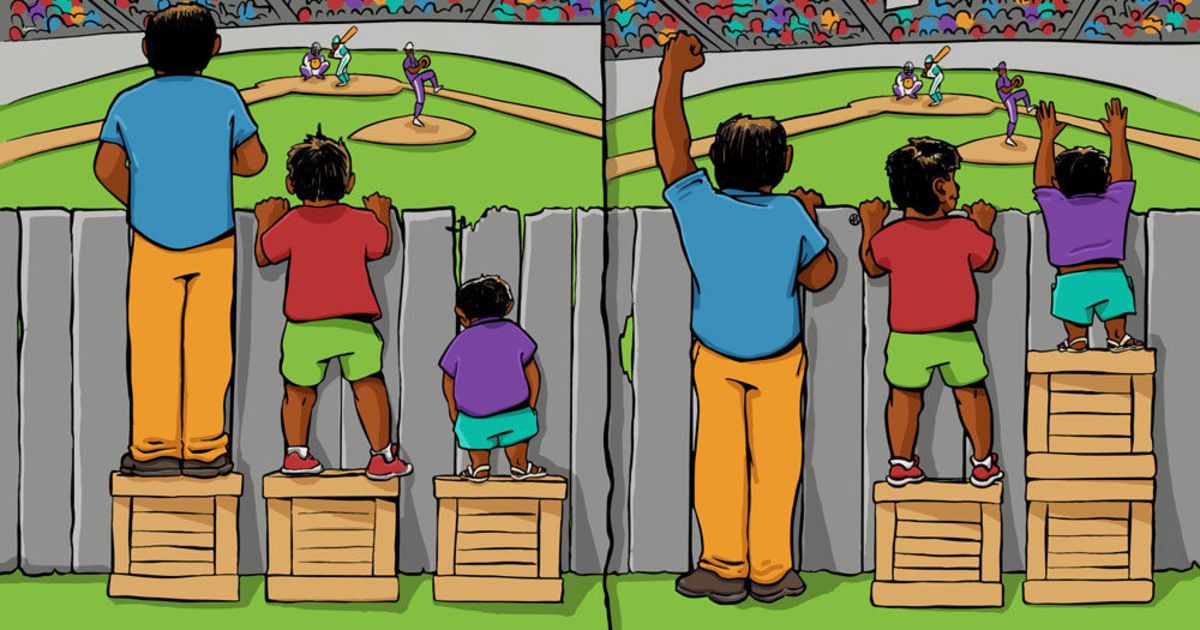 